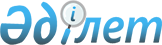 Ордабасы аудандық мәслихаттың 2012 жылғы 21 желтоқсандағы № 11/1 "2013-2015 жылдарға арналған аудандық бюджет туралы" шешіміне өзгерістер енгізу туралы
					
			Күшін жойған
			
			
		
					Оңтүстік Қазақстан облысы Ордабасы аудандық мәслихатының 2013 жылғы 31 қаңтардағы № 12/1 шешімі. Оңтүстік Қазақстан облысының әділет департаментімен 2013 жылғы 15 ақпанда № 2234 болып тіркелді. Қолданылу мерзімінің аяқталуына байланысты күші жойылды - (Оңтүстік Қазақстан облысы Ордабасы аудандық мәслихатының 2014 жылғы 24 қаңтардағы № 15 хатымен)      Ескерту. Қолданылу мерзімінің аяқталуына байланысты күші жойылды - (Оңтүстік Қазақстан облысы Ордабасы аудандық мәслихатының 24.01.2014 № 15 хатымен).

      Қазақстан Республикасының 2008 жылғы 4 желтоқсандағы Бюджет кодексінің 109-бабы 5 тармағына, «Қазақстан Республикасындағы жергілікті мемлекеттік басқару және өзін-өзі басқару туралы» Қазақстан Республикасының 2001 жылғы 23 қаңтардағы Заңының 6-бабы 1 тармағының 1) тармақшасына және «2013-2015 жылдарға арналған облыстық бюджет туралы» Оңтүстік Қазақстан облыстық мәслихатының 2012 жылғы 7 желтоқсандағы № 9/71-V шешіміне өзгерістер мен толықтырулар енгізу туралы» Оңтүстік Қазақстан облыстық мәслихатының 2012 жылғы 18 қаңтар № 11/90-V Нормативтік құқықтық актілерді мемлекеттік тіркеу тізілімінде № 2210, тіркелген шешіміне сәйкес, Ордабасы аудандық мәслихаты ШЕШТІ:



      1. «2013-2015 жылдарға арналған аудандық бюджет туралы» Ордабасы аудандық мәслихатының 2012 жылғы 21 желтоқсандағы № 11/1 (Нормативтік құқықтық актілерді мемлекеттік тіркеу тізілімінде 2193 нөмірімен тіркелген, 2013 жылғы 19 қаңтардағы «Ордабасы оттары» газетінің № 3-4 жарияланған) шешіміне мынадай өзгерістер енгізілсін:



      1-тармақ жаңа редакцияда жазылсын:

      «Ордабасы ауданының 2013-2015 жылдарға арналған аудандық бюджеті 1, 2, 3 қосымшаларға сәйкес, оның ішінде 2013 жылға мынадай көлемде бекітілсін:

      1) кірістер – 7 286 045 мың теңге, оның ішінде:

      салықтық түсімдер – 559 312 мың теңге;

      салықтық емес түсімдер – 3 000 мың теңге;

      негізгі капиталды сатудан түсетін түсімдер – 4 043 мың теңге;

      трансферттер түсімі – 6 719 690 мың теңге;

      2) шығындар - 7 351 944 мың теңге;

      3) таза бюджеттік кредиттеу – 23 697 мың теңге:

      бюджеттік кредиттер – 36 351 мың теңге;

      бюджеттік кредиттерді өтеу – 12 654 мың теңге;

      4) қаржы активтерімен операциялар бойынша сальдо – 0:

      қаржы активтерін сатып алу – 0;

      мемлекеттік қаржы активтерін сатудан түсетін түсімдер – 0;

      5) бюджет тапшылығы (профициті) – -89 596 мың теңге;

      6) бюджет тапшылығын қаржыландыру (профицитін пайдалану) – 89 596 мың теңге:

      қарыздар түсімі – 36 351 мың теңге;

      қарыздарды өтеу – 11 536 мың теңге;

      бюджет қаражатының пайдаланылатын қалдықтары – 64 781 мың теңге.».



      Көрсетілген шешімнің 1, 2, 3, 4, 5 қосымшалары осы шешімнің 1, 2, 3, 4, 5 қосымшаларына сәйкес жаңа редакцияда жазылсын.



      2. Осы шешім 2013 жылдың 1 қаңтарынан бастап қолданысқа енгізілсін.      Аудандық мәслихаттың сессиясының төрағасы  Б.Джумабеков      Аудандық мәслихат хатшысы                  П.Жұрман

Ордабасы аудандық мәслихатының

2013 жылғы 31 қаңтар № 12/1

шешіміне 1-қосымшаОрдабасы аудандық мәслихатының

2012 жылғы 21 желтоқсандағы № 11/1

шешіміне 1-қосымша 2013 жылға арналған аудандық бюджет

Ордабасы аудандық мәслихатының

2013 жылғы 31 қаңтар № 12/1

шешіміне 2-қосымшаОрдабасы аудандық мәслихатының

2012 жылғы 21 желтоқсандағы № 11/1

шешіміне 2-қосымша 2014 жылға арналған аудандық бюджет      

Ордабасы аудандық мәслихатының

2013 жылғы 31 қаңтар № 12/1

шешіміне 3-қосымшаОрдабасы аудандық мәслихатының

2012 жылғы 21 желтоқсандағы № 11/1

шешіміне 3-қосымша 2015 жылға арналған аудандық бюджет      

Ордабасы аудандық мәслихатының

2013 жылғы 31 қаңтар № 12/1

шешіміне 4-қосымшаОрдабасы аудандық мәслихатының

2012 жылғы 21 желтоқсандағы № 11/1

шешіміне 4-қосымша Бюджеттік инвестициялық жобаларды (бағдарламаларды) іске асыруға және заңды тұлғалардың жарғылық қорын қалыптастыруға бағытталған бюджеттік бағдарламалар бөлінісінде 2013 жылға арналған аудандық бюджеттік даму бағдарламаларының тізбесі      

Ордабасы аудандық мәслихатының

2013 жылғы 31 қаңтар № 12/1

шешіміне 5-қосымшаОрдабасы аудандық мәслихатының

2012 жылғы 21 желтоқсандағы

№ 11/1 шешіміне 5-қосымша 2013-2015 жылдарға арналған аудандық бюджетте әрбір ауылдық округтің бюджеттік бағдарламалардың тізбесі      Кестенің жалғасы
					© 2012. Қазақстан Республикасы Әділет министрлігінің «Қазақстан Республикасының Заңнама және құқықтық ақпарат институты» ШЖҚ РМК
				СанатСанатСанатАтауыСомасы, мың теңгеСыныпСыныпСомасы, мың теңгеІшкі сыныбыІшкі сыныбыСомасы, мың теңге1 1 1 231. КІРІСТЕР7 286 0451Салықтық түсімдер559 31201Табыс салығы190 1182Жеке табыс салығы190 11803Әлеуметтiк салық164 6811Әлеуметтік салық164 68104Меншікке салынатын салықтар1722321Мүлікке салынатын салықтар1084233Жер салығы115764Көлік құралдарына салынатын салық496665Бірыңғай жер салығы256705Тауарларға, жұмыстарға және қызметтерге салынатын iшкi салықтар23 8182Акциздер86093Табиғи және басқа ресурстарды пайдаланғаны үшiн түсетiн түсiмдер3 3184Кәсіпкерлік және кәсіби қызметті жүргізгені үшін алынатын алымдар117865Ойын бизнесіне салық10508Заңдық мәнді іс-әрекеттерді жасағаны және (немесе) оған уәкілеттігі бар мемлекеттік органдар немесе лауазымды адамдар құжаттар бергені үшін алынатын міндетті төлемдер84631Мемлекеттік баж84632Салықтық емес түсімдер3 00001Мемлекеттік меншіктен түсетін кірістер1 5871Мемлекеттік кәсіпорындардың таза кірісі бөлігінің түсімдері353Мемлекет меншігіндегі акциялардың мемлекеттік пакетіне дивидендтер355Мемлекет меншігіндегі мүлікті жалға беруден түсетін кірістер1 51706Басқа да салықтық емес түсімдер14131Басқа да салықтық емес түсімдер14133Негізгі капиталды сатудан түсетін түсімдер4 04301Мемлекеттік мекемелерге бекітілген мемлекеттік мүлікті сату4 0431Мемлекеттік мекемелерге бекітілген мемлекеттік мүлікті сату4 0434Трансферттер түсімдері6 719 69002Мемлекеттiк басқарудың жоғары тұрған органдарынан түсетiн трансферттер6 719 6902Облыстық бюджеттен түсетін трансферттер6 719 690Функционалдық топФункционалдық топФункционалдық топФункционалдық топФункционалдық топСомасы, мың теңгеКіші функцияКіші функцияКіші функцияКіші функцияСомасы, мың теңгеБюджеттік бағдарламалардың әкiмшiсiБюджеттік бағдарламалардың әкiмшiсiБюджеттік бағдарламалардың әкiмшiсiСомасы, мың теңгеБағдарламаБағдарламаСомасы, мың теңгеАтауыСомасы, мың теңге1111232. ШЫҒЫНДАР7 351 94401Жалпы сипаттағы мемлекеттiк қызметтер307 4421Мемлекеттiк басқарудың жалпы функцияларын орындайтын өкiлдi, атқарушы және басқа органдар285 328112Аудан (облыстық маңызы бар қала) мәслихатының аппараты15 801001Аудан (облыстық маңызы бар қала) мәслихатының қызметін қамтамасыз ету жөніндегі қызметтер15 801003Мемлекеттік органның күрделі шығыстары0122Аудан (облыстық маңызы бар қала) әкімінің аппараты63 655001Аудан (облыстық маңызы бар қала) әкімінің қызметін қамтамасыз ету жөніндегі қызметтер63 655123Қаладағы аудан, аудандық маңызы бар қала, кент, ауыл (село), ауылдық (селолық) округ әкімінің аппараты205 872001Қаладағы аудан, аудандық маңызы бар қаланың, кент, ауыл (село), ауылдық (селолық) округ әкімінің қызметін қамтамасыз ету жөніндегі қызметтер130 232032Ведомстволық бағыныстағы мемлекеттік мекемелерінің және ұйымдарының күрделі шығыстары75 6402Қаржылық қызмет1 422459Ауданның (облыстық маңызы бар қаланың) экономика және қаржы бөлімі1 422003Салық салу мақсатында мүлікті бағалауды жүргізу922010Жекешелендіру, коммуналдық меншікті басқару, жекешелендіруден кейінгі қызмет және осыған байланысты дауларды реттеу5009Жалпы сипаттағы өзге де мемлекеттiк қызметтер20 692459Ауданның (облыстық маңызы бар қаланың) экономика және қаржы бөлімі20 692001Ауданның (облыстық маңызы бар қаланың) экономикалық саясаттың қалыптастыру мен дамыту, мемлекеттік жоспарлау, бюджеттік атқару және коммуналдық меншігін басқару саласындағы мемлекеттік саясатты іске асыру жөніндегі қызметтер20 69202Қорғаныс94 3181Әскери мұқтаждықтар9 121122Аудан (облыстық маңызы бар қала) әкімінің аппараты9 121005Жалпыға бірдей әскери міндетті атқару шеңберіндегі іс-шаралар9 1212Төтенше жағдайлар жөнiндегi жұмыстарды ұйымдастыру85 197122Аудан (облыстық маңызы бар қала) әкімінің аппараты85 197006Аудан (облыстық маңызы бар қала) ауқымындағы төтенше жағдайлардың алдын алу және жою82 197007Аудандық (қалалық) ауқымдағы дала өрттерінің, сондай-ақ мемлекеттік өртке қарсы қызмет органдары құрылмаған елдi мекендерде өрттердің алдын алу және оларды сөндіру жөніндегі іс-шаралар3 00003Қоғамдық тәртіп, қауіпсіздік, құқықтық, сот, қылмыстық-атқару қызметі4821Құқық қорғау қызметi482458Ауданның (облыстық маңызы бар қаланың) тұрғын үй-коммуналдық шаруашылығы, жолаушылар көлігі және автомобиль жолдары бөлімі482021Елдi мекендерде жол жүрісі қауiпсiздiгін қамтамасыз ету48204Бiлiм беру5 373 3981Мектепке дейiнгi тәрбиелеу және оқыту646 091123Қаладағы аудан, аудандық маңызы бар қала, кент, ауыл (село), ауылдық (селолық) округ әкімінің аппараты229 350004Мектепке дейінгі тәрбиелеу және оқыту ұйымдарын қолдау2 138041Мектепке дейінгі білім беру ұйымдарында мемлекеттік білім беру тапсырысын іске асыруға227 212464Ауданның (облыстық маңызы бар қаланың) білім бөлімі416 741009Мектепке дейінгі тәрбиелеу мен оқытуды қамтамасыз ету345040Мектепке дейінгі білім беру ұйымдарында мемлекеттік білім беру тапсырысын іске асыруға416 3962Бастауыш, негізгі орта және жалпы орта білім беру4 034 527123Қаладағы аудан, аудандық маңызы бар қала, кент, ауыл (село), ауылдық (селолық) округ әкімінің аппараты5 686005Ауылдық (селолық) жерлерде балаларды мектепке дейін тегін алып баруды және кері алып келуді ұйымдастыру5 686464Ауданның (облыстық маңызы бар қаланың) білім бөлімі4 028 841003Жалпы білім беру3 965 545006Балаларға қосымша білім беру 63 2969Бiлiм беру саласындағы өзге де қызметтер692 780464Ауданның (облыстық маңызы бар қаланың) білім бөлімі188 476001Жергілікті деңгейде білім беру саласындағы мемлекеттік саясатты іске асыру жөніндегі қызметтер7 140005Ауданның (облыстық маңызы бар қаланың) мемлекеттік білім беру мекемелер үшін оқулықтар мен оқу-әдiстемелiк кешендерді сатып алу және жеткізу58 322015Республикалық бюджеттен берілетін трансферттер есебінен жетім баланы (жетім балаларды) және ата-аналарының қамқорынсыз қалған баланы (балаларды) күтіп-ұстауға асыраушыларына ай сайынғы ақшалай қаражат төлемдері16 980020Республикалық бюджеттен берілетін трансферттер есебінен үйде оқытылатын мүгедек балаларды жабдықпен, бағдарламалық қамтыммен қамтамасыз ету11 734067Ведомстволық бағыныстағы мемлекеттік мекемелерінің және ұйымдарының күрделі шығыстары94 300472Ауданның (облыстық маңызы бар қаланың) құрылыс, сәулет және қала құрылысы бөлімі504 304037Білім беру объектілерін салу және реконструкциялау504 30405Денсаулық сақтау2219Денсаулық сақтау саласындағы өзге де қызметтер221123Қаладағы аудан, аудандық маңызы бар қала, кент, ауыл (село), ауылдық (селолық) округ әкімінің аппараты221002Ерекше жағдайларда сырқаты ауыр адамдарды дәрігерлік көмек көрсететін ең жақын денсаулық сақтау ұйымына жеткізуді ұйымдастыру22106Әлеуметтiк көмек және әлеуметтiк қамтамасыз ету435 1442Әлеуметтiк көмек410 902451Ауданның (облыстық маңызы бар қаланың) жұмыспен қамту және әлеуметтік бағдарламалар бөлімі410 902002Еңбекпен қамту бағдарламасы105 895004Ауылдық жерлерде тұратын денсаулық сақтау, білім беру, әлеуметтік қамтамасыз ету, мәдениет және спорт мамандарына отын сатып алуға Қазақстан Республикасының заңнамасына сәйкес әлеуметтік көмек көрсету9 930005Мемлекеттік атаулы әлеуметтік көмек17 212007Жергілікті өкілетті органдардың шешімі бойынша мұқтаж азаматтардың жекелеген топтарына әлеуметтік көмек9 723014Мұқтаж азаматтарға үйде әлеуметтiк көмек көрсету21 12301618 жасқа дейінгі балаларға мемлекеттік жәрдемақылар217 391017Мүгедектерді оңалту жеке бағдарламасына сәйкес, мұқтаж мүгедектерді міндетті гигиеналық құралдармен және ымдау тілі мамандарының қызмет көрсетуін, жеке көмекшілермен қамтамасыз ету9 840023Жұмыспен қамту орталықтарының қызметін қамтамасыз ету19 7889Әлеуметтiк көмек және әлеуметтiк қамтамасыз ету салаларындағы өзге де қызметтер24 242451Ауданның (облыстық маңызы бар қаланың) жұмыспен қамту және әлеуметтік бағдарламалар бөлімі24 242001Жергілікті деңгейде жұмыспен қамтуды қамтамасыз ету және халық үшін әлеуметтік бағдарламаларды іске асыру саласындағы мемлекеттік саясатты іске асыру жөніндегі қызметтер22 892011Жәрдемақыларды және басқа да әлеуметтік төлемдерді есептеу, төлеу мен жеткізу бойынша қызметтерге ақы төлеу1 35007Тұрғын үй-коммуналдық шаруашылық438 6661Тұрғын үй шаруашылығы372 324458Ауданның (облыстық маңызы бар қаланың) тұрғын үй-коммуналдық шаруашылығы, жолаушылар көлігі және автомобиль жолдары бөлімі235 294041Жұмыспен қамту-2020 бағдарламасы бойынша ауылдық елді мекендерді дамыту шеңберінде объектілерді жөндеу және абаттандыру235 294464Ауданның (облыстық маңызы бар қаланың) білім бөлімі110 030026Жұмыспен қамту-2020 бағдарламасы бойынша ауылдық елді мекендерді дамыту шеңберінде объектілерді жөндеу110 030472Ауданның (облыстық маңызы бар қаланың) құрылыс, сәулет және қала құрылысы бөлімі27 000003Мемлекеттік коммуналдық тұрғын үй қорының тұрғын үйін жобалау, салу және (немесе) сатып алу9 000004Инженерлік коммуникациялық инфрақұрылымды жобалау, дамыту, жайластыру және (немесе) сатып алу18 0002Коммуналдық шаруашылық30 916458Ауданның (облыстық маңызы бар қаланың) тұрғын үй-коммуналдық шаруашылығы, жолаушылар көлігі және автомобиль жолдары бөлімі29 016012Сумен жабдықтау және су бұру жүйесінің жұмыс істеуі29 016472Ауданның (облыстық маңызы бар қаланың) құрылыс, сәулет және қала құрылысы бөлімі1 900006Сумен жабдықтау және су бұру жүйесін дамыту1 9003Елді-мекендерді абаттандыру35 426123Қаладағы аудан, аудандық маңызы бар қала, кент, ауыл (село), ауылдық (селолық) округ әкімінің аппараты6 282008Елді мекендердің көшелерін жарықтандыру2 729009Елді мекендердің санитариясын қамтамасыз ету1 547011Елді мекендерді абаттандыру мен көгалдандыру2 006458Ауданның (облыстық маңызы бар қаланың) тұрғын үй-коммуналдық шаруашылығы, жолаушылар көлігі және автомобиль жолдары бөлімі29 144015Елдi мекендердің көшелерiн жарықтандыру8 522016Елді мекендердің санитариясын қамтамасыз ету5 210017Жерлеу орындарын күтiп-ұстау және туысы жоқтарды жерлеу47018Елдi мекендердi абаттандыру және көгалдандыру15 36508Мәдениет, спорт, туризм және ақпараттық кеңістiк192 7901Мәдениет саласындағы қызмет45 941455Ауданның (облыстық маңызы бар қаланың) мәдениет және тілдерді дамыту бөлімі45 941003Мәдени-демалыс жұмысын қолдау42 320005Зоопарктер мен дендропарктердiң жұмыс iстеуiн қамтамасыз ету3 6212Спорт74 493465Ауданның (облыстық маңызы бар қаланың) Дене шынықтыру және спорт бөлімі74 493005Ұлттық және бұқаралық спорт түрлерін дамыту61 687006Аудандық (облыстық маңызы бар қалалық) деңгейде спорттық жарыстар өткiзу3 371007Әртүрлi спорт түрлерi бойынша ауданның (облыстық маңызы бар қаланың) құрама командаларының мүшелерiн дайындау және олардың облыстық спорт жарыстарына қатысуы9 4353Ақпараттық кеңiстiк48 848455Ауданның (облыстық маңызы бар қаланың) мәдениет және тілдерді дамыту бөлімі38 919006Аудандық (қалалық) кiтапханалардың жұмыс iстеуi38 919456Ауданның (облыстық маңызы бар қаланың) ішкі саясат бөлімі9 929002Газеттер мен журналдар арқылы мемлекеттік ақпараттық саясат жүргізу жөніндегі қызметтер8 881005Телерадио хабарларын тарату арқылы мемлекеттік ақпараттық саясатты жүргізу жөніндегі қызметтер1 0489Мәдениет, спорт, туризм және ақпараттық кеңiстiктi ұйымдастыру жөнiндегi өзге де қызметтер23 508455Ауданның (облыстық маңызы бар қаланың) мәдениет және тілдерді дамыту бөлімі6 953001Жергілікті деңгейде тілдерді және мәдениетті дамыту саласындағы мемлекеттік саясатты іске асыру жөніндегі қызметтер5 153032Ведомстволық бағыныстағы мемлекеттік мекемелерінің және ұйымдарының күрделі шығыстары1 800456Ауданның (облыстық маңызы бар қаланың) ішкі саясат бөлімі11 702001Жергілікті деңгейде ақпарат, мемлекеттілікті нығайту және азаматтардың әлеуметтік сенімділігін қалыптастыру саласында мемлекеттік саясатты іске асыру жөніндегі қызметтер7 592003Жастар саясаты саласында іс-шараларды іске асыру4 110465Ауданның (облыстық маңызы бар қаланың) Дене шынықтыру және спорт бөлімі4 853001Жергілікті деңгейде дене шынықтыру және спорт саласындағы мемлекеттік саясатты іске асыру жөніндегі қызметтер4 553032Ведомстволық бағыныстағы мемлекеттік мекемелерінің және ұйымдарының күрделі шығыстары30010Ауыл, су, орман, балық шаруашылығы, ерекше қорғалатын табиғи аумақтар, қоршаған ортаны және жануарлар дүниесін қорғау, жер қатынастары185 0221Ауыл шаруашылығы45 597454Ауданның (облыстық маңызы бар қаланың) кәсіпкерлік және ауыл шаруашылығы бөлімі9 412099Мамандарды әлеуметтік қолдау жөніндегі шараларды іске асыру9 412473Ауданның (облыстық маңызы бар қаланың) ветеринария бөлімі36 185001Жергілікті деңгейде ветеринария саласындағы мемлекеттік саясатты іске асыру жөніндегі қызметтер7 965005Мал көмінділерінің (биотермиялық шұңқырлардың) жұмыс істеуін қамтамасыз ету1 786007Қаңғыбас иттер мен мысықтарды аулауды және жоюды ұйымдастыру2 140008Алып қойылатын және жойылатын ауру жануарлардың, жануарлардан алынатын өнімдер мен шикізаттың құнын иелеріне өтеу2 798009Жануарлардың энзоотиялық аурулары бойынша ветеринариялық іс-шараларды жүргізу19 801010Ауыл шаруашылығы жануарларын бірдейлендіру жөніндегі іс шараларды жүргізу1 6956Жер қатынастары9 504463Ауданның (облыстық маңызы бар қаланың) жер қатынастары бөлімі9 504001Аудан (облыстық маңызы бар қала) аумағында жер қатынастарын реттеу саласындағы мемлекеттік саясатты іске асыру жөніндегі қызметтер6 504003Елдi мекендердi жер-шаруашылық орналастыру3 0009Ауыл, су, орман, балық шаруашылығы және қоршаған ортаны қорғау мен жер қатынастары саласындағы өзге де қызметтер129 921473Ауданның (облыстық маңызы бар қаланың) ветеринария бөлімі129 921011Эпизоотияға қарсы іс-шаралар жүргізу129 92111Өнеркәсіп, сәулет, қала құрылысы және құрылыс қызметі75 4992Сәулет, қала құрылысы және құрылыс қызметі75 499472Ауданның (облыстық маңызы бар қаланың) құрылыс, сәулет және қала құрылысы бөлімі75 499001Жергілікті деңгейде құрылыс, сәулет және қала құрылысы саласындағы мемлекеттік саясатты іске асыру жөніндегі қызметтер17 259013Аудан аумағында қала құрылысын дамытудың кешенді схемаларын, аудандық (облыстық) маңызы бар қалалардың, кенттердің және өзге де ауылдық елді мекендердің бас жоспарларын әзірлеу58 24012Көлiк және коммуникация105 7781Автомобиль көлiгi105 778458Ауданның (облыстық маңызы бар қаланың) тұрғын үй-коммуналдық шаруашылығы, жолаушылар көлігі және автомобиль жолдары бөлімі105 778023Автомобиль жолдарының жұмыс істеуін қамтамасыз ету105 77813Өзгелер135 4069Өзгелер135 406454Ауданның (облыстық маңызы бар қаланың) кәсіпкерлік және ауыл шаруашылығы бөлімі18 480001Жергілікті деңгейде кәсіпкерлік, өнеркәсіп және ауыл шаруашылығы саласындағы мемлекеттік саясатты іске асыру жөніндегі қызметтер18 480458Ауданның (облыстық маңызы бар қаланың) тұрғын үй-коммуналдық шаруашылығы, жолаушылар көлігі және автомобиль жолдары бөлімі106 315001Жергілікті деңгейде тұрғын үй-коммуналдық шаруашылығы, жолаушылар көлігі және автомобиль жолдары саласындағы мемлекеттік саясатты іске асыру жөніндегі қызметтер17 321040«Өңірлерді дамыту» Бағдарламасы шеңберінде өңірлерді экономикалық дамытуға жәрдемдесу бойынша шараларды іске асыру88 994459Ауданның (облыстық маңызы бар қаланың) экономика және қаржы бөлімі10 611012Ауданның (облыстық маңызы бар қаланың) жергілікті атқарушы органының резерві10 61114Борышқа қызмет көрсету161Борышқа қызмет көрсету16459Ауданның (облыстық маңызы бар қаланың) экономика және қаржы бөлімі16021Жергілікті атқарушы органдардың облыстық бюджеттен қарыздар бойынша сыйақылар мен өзге де төлемдерді төлеу бойынша борышына қызмет көрсету1615Трансферттер7 7621Трансферттер7 762459Ауданның (облыстық маңызы бар қаланың) экономика және қаржы бөлімі7 762024Мемлекеттік органдардың функцияларын мемлекеттік басқарудың төмен тұрған деңгейлерінен жоғарғы деңгейлерге беруге байланысты жоғары тұрған бюджеттерге берілетін ағымдағы нысаналы трансферттер7 7623. ТАЗА БЮДЖЕТТІК КРЕДИТТЕУ23 697Функционалдық топФункционалдық топФункционалдық топФункционалдық топФункционалдық топСомасы, мың теңгеКіші функцияКіші функцияКіші функцияКіші функцияСомасы, мың теңгеБюджеттік бағдарламалардың әкiмшiсiБюджеттік бағдарламалардың әкiмшiсiБюджеттік бағдарламалардың әкiмшiсiСомасы, мың теңгеБағдарламаБағдарламаСомасы, мың теңгеАтауыСомасы, мың теңгеБюджеттік кредиттер36 35110Ауыл, су, орман, балық шаруашылығы, ерекше қорғалатын табиғи аумақтар, қоршаған ортаны және жануарлар дүниесін қорғау, жер қатынастары36 3511Ауыл шаруашылығы36 351454Ауданның (облыстық маңызы бар қаланың) кәсіпкерлік және ауыл шаруашылығы бөлімі36 351009Мамандарды әлеуметтік қолдау шараларын іске асыруға берілетін бюджеттік кредиттер36 351СанатыСанатыСанатыАтауыСомасы, мың теңгеСыныбыСыныбыСыныбыСомасы, мың теңгеIшкi сыныбыIшкi сыныбыIшкi сыныбыСомасы, мың теңгеЕрекшелiгiЕрекшелiгiСомасы, мың теңгеБюджеттік кредиттерді өтеу12 6545Бюджеттік кредиттерді өтеу12 65401Бюджеттік кредиттерді өтеу12 6541Мемлекеттік бюджеттен берілген бюджеттік кредиттерді өтеу12 6544. ҚАРЖЫ АКТИВТЕРІМЕН ОПЕРАЦИЯЛАР БОЙЫНША САЛЬДО0Қаржы активтерін сатып алу0Мемлекеттік қаржы активтерін сатудан түсетін түсімдер05. БЮДЖЕТ ТАПШЫЛЫҒЫ (ПРОФИЦИТІ)-89 5966. БЮДЖЕТ ТАПШЫЛЫҒЫН ҚАРЖЫЛАНДЫРУ (ПРОФИЦИТІН ПАЙДАЛАНУ)89 596СанатыСанатыСанатыАтауыСомасы, мың теңгеСыныбыСыныбыСыныбыСомасы, мың теңгеIшкi сыныбыIшкi сыныбыIшкi сыныбыСомасы, мың теңгеЕрекшелiгiЕрекшелiгiСомасы, мың теңгеҚарыздар түсімі36 3517Қарыздар түсімі36 35101Мемлекеттік ішкі қарыздар36 3512Қарыз алу келісім-шарттары36 351Функционалдық топФункционалдық топФункционалдық топФункционалдық топФункционалдық топСомасы,мың теңгеКіші функцияКіші функцияКіші функцияКіші функцияСомасы,мың теңгеБюджеттік бағдарламалардың әкiмшiсiБюджеттік бағдарламалардың әкiмшiсiБюджеттік бағдарламалардың әкiмшiсiСомасы,мың теңгеБағдарламаБағдарламаСомасы,мың теңгеАтауыСомасы,мың теңгеҚарыздарды өтеу11 53616Қарыздарды өтеу11 5361Қарыздарды өтеу11 536459Ауданның (облыстық маңызы бар қаланың) қаржы бөлімі11 536005Жергілікті атқарушы органның жоғары тұрған бюджет алдындағы борышын өтеу11 536СанатыСанатыСанатыАтауыСомасы, мың теңгеСыныбыСыныбыСыныбыСомасы, мың теңгеIшкi сыныбыIшкi сыныбыIшкi сыныбыСомасы, мың теңгеЕрекшелiгiЕрекшелiгiСомасы, мың теңгеБюджет қаражатының пайдаланылатын қалдықтары64 7818Бюджет қаражаты қалдықтарының қозғалысы64 7811Бюджет қаражаты қалдықтары64 781001Бюджет қаражатының бос қалдықтары64 781СанатСанатСанатАтауыСомасы, мың теңгеСыныпСыныпСомасы, мың теңгеІшкі сыныбыІшкі сыныбыСомасы, мың теңге1 1 1 231. КІРІСТЕР6 950 9541Салықтық түсімдер577 13401Табыс салығы191 2412Жеке табыс салығы191 24103Әлеуметтiк салық169 3321Әлеуметтік салық169 33204Меншікке салынатын салықтар1842861Мүлікке салынатын салықтар1142903Жер салығы125044Көлік құралдарына салынатын салық536395Бірыңғай жер салығы385305Тауарларға, жұмыстарға және қызметтерге салынатын iшкi салықтар23 5622Акциздер82183Табиғи және басқа ресурстарды пайдаланғаны үшiн түсетiн түсiмдер3 5834Кәсіпкерлік және кәсіби қызметті жүргізгені үшін алынатын алымдар116485Ойын бизнесіне салық11308Заңдық мәнді іс-әрекеттерді жасағаны және (немесе) оған уәкілеттігі бар мемлекеттік органдар немесе лауазымды адамдар құжаттар бергені үшін алынатын міндетті төлемдер87131Мемлекеттік баж87132Салықтық емес түсімдер3 23801Мемлекеттік меншіктен түсетін кірістер1 7121Мемлекеттік кәсіпорындардың таза кірісі бөлігінің түсімдері373Мемлекет меншігіндегі акциялардың мемлекеттік пакетіне дивидендтер375Мемлекет меншігіндегі мүлікті жалға беруден түсетін кірістер1 63806Басқа да салықтық емес түсімдер15261Басқа да салықтық емес түсімдер15264Трансферттер түсімі6 370 58202Мемлекеттiк басқарудың жоғары тұрған органдарынан түсетiн трансферттер6 370 5822Облыстық бюджеттен түсетін трансферттер6 370 582Функционалдық топФункционалдық топФункционалдық топФункционалдық топФункционалдық топСомасы, мың теңгеКіші функцияКіші функцияКіші функцияКіші функцияСомасы, мың теңгеБюджеттік бағдарламалардың әкiмшiсiБюджеттік бағдарламалардың әкiмшiсiБюджеттік бағдарламалардың әкiмшiсiСомасы, мың теңгеБағдарламаБағдарламаСомасы, мың теңгеАтауыСомасы, мың теңге1111232. ШЫҒЫНДАР6 950 95401Жалпы сипаттағы мемлекеттiк қызметтер241 8181Мемлекеттiк басқарудың жалпы функцияларын орындайтын өкiлдi, атқарушы және басқа органдар219 009112Аудан (облыстық маңызы бар қала) мәслихатының аппараты16 155001Аудан (облыстық маңызы бар қала) мәслихатының қызметін қамтамасыз ету жөніндегі қызметтер16 155122Аудан (облыстық маңызы бар қала) әкімінің аппараты69 780001Аудан (облыстық маңызы бар қала) әкімінің қызметін қамтамасыз ету жөніндегі қызметтер65 280003Мемлекеттік органның күрделі шығыстары4 500123Қаладағы аудан, аудандық маңызы бар қала, кент, ауыл (село), ауылдық (селолық) округ әкімінің аппараты133 074001Қаладағы аудан, аудандық маңызы бар қаланың, кент, ауыл (село), ауылдық (селолық) округ әкімінің қызметін қамтамасыз ету жөніндегі қызметтер131 574022Мемлекеттік органның күрделі шығыстары1 5002Қаржылық қызмет1 487459Ауданның (облыстық маңызы бар қаланың) экономика және қаржы бөлімі1 487003Салық салу мақсатында мүлікті бағалауды жүргізу987010Жекешелендіру, коммуналдық меншікті басқару, жекешелендіруден кейінгі қызмет және осыған байланысты дауларды реттеу5009Жалпы сипаттағы өзге де мемлекеттiк қызметтер21 322459Ауданның (облыстық маңызы бар қаланың) экономика және қаржы бөлімі21 322001Ауданның (облыстық маңызы бар қаланың) экономикалық саясаттың қалыптастыру мен дамыту, мемлекеттік жоспарлау, бюджеттік атқару және коммуналдық меншігін басқару саласындағы мемлекеттік саясатты іске асыру жөніндегі қызметтер21 172015Мемлекеттік органның күрделі шығыстары15002Қорғаныс143 9901Әскери мұқтаждықтар9 295122Аудан (облыстық маңызы бар қала) әкімінің аппараты9 295005Жалпыға бірдей әскери міндетті атқару шеңберіндегі іс-шаралар9 2952Төтенше жағдайлар жөнiндегi жұмыстарды ұйымдастыру134 695122Аудан (облыстық маңызы бар қала) әкімінің аппараты134 695006Аудан (облыстық маңызы бар қала) ауқымындағы төтенше жағдайлардың алдын алу және жою131 695007Аудандық (қалалық) ауқымдағы дала өрттерінің, сондай-ақ мемлекеттік өртке қарсы қызмет органдары құрылмаған елдi мекендерде өрттердің алдын алу және оларды сөндіру жөніндегі іс-шаралар3 00003Қоғамдық тәртіп, қауіпсіздік, құқықтық, сот, қылмыстық-атқару қызметі2 5001Құқық қорғау қызметi2 500458Ауданның (облыстық маңызы бар қаланың) тұрғын үй-коммуналдық шаруашылығы, жолаушылар көлігі және автомобиль жолдары бөлімі2 500021Елдi мекендерде жол жүрісі қауiпсiздiгін қамтамасыз ету2 50004Бiлiм беру4 949 6611Мектепке дейiнгi тәрбиелеу және оқыту229 413123Қаладағы аудан, аудандық маңызы бар қала, кент, ауыл (село), ауылдық (селолық) округ әкімінің аппараты229 413041Мектепке дейінгі білім беру ұйымдарында мемлекеттік білім беру тапсырысын іске асыруға229 4132Бастауыш, негізгі орта және жалпы орта білім беру3 962 210123Қаладағы аудан, аудандық маңызы бар қала, кент, ауыл (село), ауылдық (селолық) округ әкімінің аппараты6 084005Ауылдық (селолық) жерлерде балаларды мектепке дейін тегін алып баруды және кері алып келуді ұйымдастыру6 084464Ауданның (облыстық маңызы бар қаланың) білім бөлімі3 956 126003Жалпы білім беру3 892 524006Балаларға қосымша білім беру 63 6029Бiлiм беру саласындағы өзге де қызметтер758 038464Ауданның (облыстық маңызы бар қаланың) білім бөлімі67 733001Жергілікті деңгейде білім беру саласындағы мемлекеттік саясатты іске асыру жөніндегі қызметтер7 219005Ауданның (облыстық маңызы бар қаланың) мемлекеттік білім беру мекемелер үшін оқулықтар мен оқу-әдiстемелiк кешендерді сатып алу және жеткізу60 514472Ауданның (облыстық маңызы бар қаланың) құрылыс, сәулет және қала құрылысы бөлімі690 305037Білім беру объектілерін салу және реконструкциялау690 30505Денсаулық сақтау2369Денсаулық сақтау саласындағы өзге де қызметтер236123Қаладағы аудан, аудандық маңызы бар қала, кент, ауыл (село), ауылдық (селолық) округ әкімінің аппараты236002Ерекше жағдайларда сырқаты ауыр адамдарды дәрігерлік көмек көрсететін ең жақын денсаулық сақтау ұйымына жеткізуді ұйымдастыру23606Әлеуметтiк көмек және әлеуметтiк қамтамасыз ету342 8082Әлеуметтiк көмек313 045451Ауданның (облыстық маңызы бар қаланың) жұмыспен қамту және әлеуметтік бағдарламалар бөлімі313 045002Еңбекпен қамту бағдарламасы17 487004Ауылдық жерлерде тұратын денсаулық сақтау, білім беру, әлеуметтік қамтамасыз ету, мәдениет және спорт мамандарына отын сатып алуға Қазақстан Республикасының заңнамасына сәйкес әлеуметтік көмек көрсету10 625005Мемлекеттік атаулы әлеуметтік көмек18 417007Жергілікті өкілетті органдардың шешімі бойынша мұқтаж азаматтардың жекелеген топтарына әлеуметтік көмек5 029014Мұқтаж азаматтарға үйде әлеуметтiк көмек көрсету18 35101618 жасқа дейінгі балаларға мемлекеттік жәрдемақылар232 608017Мүгедектерді оңалту жеке бағдарламасына сәйкес, мұқтаж мүгедектерді міндетті гигиеналық құралдармен және ымдау тілі мамандарының қызмет көрсетуін, жеке көмекшілермен қамтамасыз ету10 5289Әлеуметтiк көмек және әлеуметтiк қамтамасыз ету салаларындағы өзге де қызметтер29 763451Ауданның (облыстық маңызы бар қаланың) жұмыспен қамту және әлеуметтік бағдарламалар бөлімі29 763001Жергілікті деңгейде жұмыспен қамтуды қамтамасыз ету және халық үшін әлеуметтік бағдарламаларды іске асыру саласындағы мемлекеттік саясатты іске асыру жөніндегі қызметтер28 168011Жәрдемақыларды және басқа да әлеуметтік төлемдерді есептеу, төлеу мен жеткізу бойынша қызметтерге ақы төлеу1 445021Мемлекеттік органның күрделі шығыстары15007Тұрғын үй-коммуналдық шаруашылық780 6281Тұрғын үй шаруашылығы70 000472Ауданның (облыстық маңызы бар қаланың) құрылыс, сәулет және қала құрылысы бөлімі70 000003Мемлекеттік коммуналдық тұрғын үй қорының тұрғын үйін жобалау, салу және (немесе) сатып алу50 000004Инженерлік коммуникациялық инфрақұрылымды жобалау, дамыту, жайластыру және (немесе) сатып алу20 0002Коммуналдық шаруашылық676 052458Ауданның (облыстық маңызы бар қаланың) тұрғын үй-коммуналдық шаруашылығы, жолаушылар көлігі және автомобиль жолдары бөлімі676 052012Сумен жабдықтау және су бұру жүйесінің жұмыс істеуі48 102029Сумен жабдықтау және су бұру жүйелерін дамыту627 9503Елді-мекендерді абаттандыру34 576123Қаладағы аудан, аудандық маңызы бар қала, кент, ауыл (село), ауылдық (селолық) округ әкімінің аппараты6 721008Елді мекендердің көшелерін жарықтандыру2 920009Елді мекендердің санитариясын қамтамасыз ету1 655011Елді мекендерді абаттандыру мен көгалдандыру2 146458Ауданның (облыстық маңызы бар қаланың) тұрғын үй-коммуналдық шаруашылығы, жолаушылар көлігі және автомобиль жолдары бөлімі27 855015Елдi мекендердің көшелерiн жарықтандыру6 154016Елді мекендердің санитариясын қамтамасыз ету5 210017Жерлеу орындарын күтiп-ұстау және туысы жоқтарды жерлеу50018Елдi мекендердi абаттандыру және көгалдандыру16 44108Мәдениет, спорт, туризм және ақпараттық кеңістiк192 6651Мәдениет саласындағы қызмет46 436455Ауданның (облыстық маңызы бар қаланың) мәдениет және тілдерді дамыту бөлімі46 436003Мәдени-демалыс жұмысын қолдау42 793005Зоопарктер мен дендропарктердiң жұмыс iстеуiн қамтамасыз ету3 6432Спорт74 301465Ауданның (облыстық маңызы бар қаланың) Дене шынықтыру және спорт бөлімі74 301005Ұлттық және бұқаралық спорт түрлерін дамыту60 806006Аудандық (облыстық маңызы бар қалалық) деңгейде спорттық жарыстар өткiзу3 607007Әртүрлi спорт түрлерi бойынша ауданның (облыстық маңызы бар қаланың) құрама командаларының мүшелерiн дайындау және олардың облыстық спорт жарыстарына қатысуы9 8883Ақпараттық кеңiстiк50 223455Ауданның (облыстық маңызы бар қаланың) мәдениет және тілдерді дамыту бөлімі39 199006Аудандық (қалалық) кiтапханалардың жұмыс iстеуi39 199456Ауданның (облыстық маңызы бар қаланың) ішкі саясат бөлімі11 024002Газеттер мен журналдар арқылы мемлекеттік ақпараттық саясат жүргізу жөніндегі қызметтер9 825005Телерадио хабарларын тарату арқылы мемлекеттік ақпараттық саясатты жүргізу жөніндегі қызметтер1 1999Мәдениет, спорт, туризм және ақпараттық кеңiстiктi ұйымдастыру жөнiндегi өзге де қызметтер21 705455Ауданның (облыстық маңызы бар қаланың) мәдениет және тілдерді дамыту бөлімі5 201001Жергілікті деңгейде тілдерді және мәдениетті дамыту саласындағы мемлекеттік саясатты іске асыру жөніндегі қызметтер5 201456Ауданның (облыстық маңызы бар қаланың) ішкі саясат бөлімі11 908001Жергілікті деңгейде ақпарат, мемлекеттілікті нығайту және азаматтардың әлеуметтік сенімділігін қалыптастыру саласында мемлекеттік саясатты іске асыру жөніндегі қызметтер7 667003Жастар саясаты саласында іс-шараларды іске асыру4 241465Ауданның (облыстық маңызы бар қаланың) Дене шынықтыру және спорт бөлімі4 596001Жергілікті деңгейде дене шынықтыру және спорт саласындағы мемлекеттік саясатты іске асыру жөніндегі қызметтер4 5969Отын-энергетика кешенi және жер қойнауын пайдалану38 7009Отын-энергетика кешені және жер қойнауын пайдалану саласындағы өзге де қызметтер38 700472Ауданның (облыстық маңызы бар қаланың) құрылыс, сәулет және қала құрылысы бөлімі38 700009Жылу-энергетикалық жүйені дамыту38 70010Ауыл, су, орман, балық шаруашылығы, ерекше қорғалатын табиғи аумақтар, қоршаған ортаны және жануарлар дүниесін қорғау, жер қатынастары40 2491Ауыл шаруашылығы30 230473Ауданның (облыстық маңызы бар қаланың) ветеринария бөлімі30 230001Жергілікті деңгейде ветеринария саласындағы мемлекеттік саясатты іске асыру жөніндегі қызметтер8 042003Мемлекеттік органның күрделі шығыстары 0005Мал көмінділерінің (биотермиялық шұңқырлардың) жұмыс істеуін қамтамасыз ету1 911007Қаңғыбас иттер мен мысықтарды аулауды және жоюды ұйымдастыру2 290008Алып қойылатын және жойылатын ауру жануарлардың, жануарлардан алынатын өнімдер мен шикізаттың құнын иелеріне өтеу2 994009Жануарлардың энзоотиялық аурулары бойынша ветеринариялық іс-шараларды жүргізу13 179010Ауыл шаруашылығы жануарларын бірдейлендіру жөніндегі іс шараларды жүргізу1 8146Жер қатынастары10 019463Ауданның (облыстық маңызы бар қаланың) жер қатынастары бөлімі10 019001Аудан (облыстық маңызы бар қала) аумағында жер қатынастарын реттеу саласындағы мемлекеттік саясатты іске асыру жөніндегі қызметтер6 584003Елдi мекендердi жер-шаруашылық орналастыру3 43511Өнеркәсіп, сәулет, қала құрылысы және құрылыс қызметі63 0762Сәулет, қала құрылысы және құрылыс қызметі63 076472Ауданның (облыстық маңызы бар қаланың) құрылыс, сәулет және қала құрылысы бөлімі63 076001Жергілікті деңгейде құрылыс, сәулет және қала құрылысы саласындағы мемлекеттік саясатты іске асыру жөніндегі қызметтер17 879013Аудан аумағында қала құрылысын дамытудың кешенді схемаларын, аудандық (облыстық) маңызы бар қалалардың, кенттердің және өзге де ауылдық елді мекендердің бас жоспарларын әзірлеу45 19712Көлiк және коммуникация113 1821Автомобиль көлiгi113 182458Ауданның (облыстық маңызы бар қаланың) тұрғын үй-коммуналдық шаруашылығы, жолаушылар көлігі және автомобиль жолдары бөлімі113 182023Автомобиль жолдарының жұмыс істеуін қамтамасыз ету113 18213Өзгелер41 4419Өзгелер41 441454Ауданның (облыстық маңызы бар қаланың) кәсіпкерлік және ауыл шаруашылығы бөлімі18 789001Жергілікті деңгейде кәсіпкерлік, өнеркәсіп және ауыл шаруашылығы саласындағы мемлекеттік саясатты іске асыру жөніндегі қызметтер18 789458Ауданның (облыстық маңызы бар қаланың) тұрғын үй-коммуналдық шаруашылығы, жолаушылар көлігі және автомобиль жолдары бөлімі11 584001Жергілікті деңгейде тұрғын үй-коммуналдық шаруашылығы, жолаушылар көлігі және автомобиль жолдары саласындағы мемлекеттік саясатты іске асыру жөніндегі қызметтер11 584459Ауданның (облыстық маңызы бар қаланың) экономика және қаржы бөлімі11 068012Ауданның (облыстық маңызы бар қаланың) жергілікті атқарушы органының резерві11 0683. ТАЗА БЮДЖЕТТІК КРЕДИТТЕУ0Функционалдық топФункционалдық топФункционалдық топФункционалдық топФункционалдық топСомасы, мың теңгеКіші функцияКіші функцияКіші функцияКіші функцияСомасы, мың теңгеБюджеттік бағдарламалардың әкiмшiсiБюджеттік бағдарламалардың әкiмшiсiБюджеттік бағдарламалардың әкiмшiсiСомасы, мың теңгеБағдарламаБағдарламаСомасы, мың теңгеБюджеттік кредиттер0СыныбыСыныбыСыныбыIшкi сыныбыIшкi сыныбыIшкi сыныбыЕрекшелiгiЕрекшелiгiАтауыБюджеттік кредиттерді өтеу05Бюджеттік кредиттерді өтеу001Бюджеттік кредиттерді өтеу01Мемлекеттік бюджеттен берілген бюджеттік кредиттерді өтеу4. ҚАРЖЫ АКТИВТЕРІМЕН ОПЕРАЦИЯЛАР БОЙЫНША САЛЬДО0Қаржы активтерін сатып алу0Мемлекеттік қаржы активтерін сатудан түсетін түсімдер05. БЮДЖЕТ ТАПШЫЛЫҒЫ (ПРОФИЦИТІ)6. БЮДЖЕТ ТАПШЫЛЫҒЫН ҚАРЖЫЛАНДЫРУ (ПРОФИЦИТІН ПАЙДАЛАНУ)0СанатыСанатыСанатыАтауыСомасы, мың теңгеСыныбыСыныбыСыныбыСомасы, мың теңгеIшкi сыныбыIшкi сыныбыIшкi сыныбыСомасы, мың теңгеЕрекшелiгiЕрекшелiгiСомасы, мың теңгеҚарыздар түсімі07Қарыздар түсімі001Мемлекеттік ішкі қарыздар02Қарыз алу келісім-шарттарыФункционалдық топФункционалдық топФункционалдық топФункционалдық топФункционалдық топСомасы, мың теңгеКіші функцияКіші функцияКіші функцияКіші функцияСомасы, мың теңгеБюджеттік бағдарламалардың әкiмшiсiБюджеттік бағдарламалардың әкiмшiсiБюджеттік бағдарламалардың әкiмшiсiСомасы, мың теңгеБағдарламаБағдарламаСомасы, мың теңгеАтауыСомасы, мың теңгеҚарыздарды өтеу016Қарыздарды өтеу01Қарыздарды өтеу0459Ауданның (облыстық маңызы бар қаланың) қаржы бөлімі0005Жергілікті атқарушы органның жоғары тұрған бюджет алдындағы борышын өтеуСанатыСанатыСанатыАтауыСомасы, мың теңгеСыныбыСыныбыСыныбыСомасы, мың теңгеIшкi сыныбыIшкi сыныбыIшкi сыныбыСомасы, мың теңгеЕрекшелiгiЕрекшелiгiСомасы, мың теңгеБюджет қаражатының пайдаланылатын қалдықтары08Бюджет қаражаты қалдықтарының қозғалысы01Бюджет қаражаты қалдықтары0001Бюджет қаражатының бос қалдықтарыСанатСанатСанатАтауыСомасы, мың теңгеСыныпСыныпСомасы, мың теңгеІшкі сыныбыІшкі сыныбыСомасы, мың теңге1 1 1 231. КІРІСТЕР7 369 0841Салықтық түсімдер600 33601Табыс салығы192 2292Жеке табыс салығы192 22903Әлеуметтiк салық174 2211Әлеуметтік салық174 22104Меншікке салынатын салықтар1990301Мүлікке салынатын салықтар1234333Жер салығы135054Көлік құралдарына салынатын салық579315Бірыңғай жер салығы416105Тауарларға, жұмыстарға және қызметтерге салынатын iшкi салықтар25 4462Акциздер88753Табиғи және басқа ресурстарды пайдаланғаны үшiн түсетiн түсiмдер3 8704Кәсіпкерлік және кәсіби қызметті жүргізгені үшін алынатын алымдар125795Ойын бизнесіне салық12208Заңдық мәнді іс-әрекеттерді жасағаны және (немесе) оған уәкілеттігі бар мемлекеттік органдар немесе лауазымды адамдар құжаттар бергені үшін алынатын міндетті төлемдер94101Мемлекеттік баж94102Салықтық емес түсімдер3 49701Мемлекеттік меншіктен түсетін кірістер1 8491Мемлекеттік кәсіпорындардың таза кірісі бөлігінің түсімдері403Мемлекет меншігіндегі акциялардың мемлекеттік пакетіне дивидендтер405Мемлекет меншігіндегі мүлікті жалға беруден түсетін кірістер1 76906Басқа да салықтық емес түсімдер16481Басқа да салықтық емес түсімдер16484Трансферттер түсімі6 765 25102Мемлекеттiк басқарудың жоғары тұрған органдарынан түсетiн трансферттер6 765 2512Облыстық бюджеттен түсетін трансферттер6 765 251Функционалдық топФункционалдық топФункционалдық топФункционалдық топФункционалдық топСомасы, мың теңгеКіші функцияКіші функцияКіші функцияКіші функцияСомасы, мың теңгеБюджеттік бағдарламалардың әкiмшiсiБюджеттік бағдарламалардың әкiмшiсiБюджеттік бағдарламалардың әкiмшiсiСомасы, мың теңгеБағдарламаБағдарламаСомасы, мың теңгеАтауыСомасы, мың теңге1111232. ШЫҒЫНДАР7 369 08401Жалпы сипаттағы мемлекеттiк қызметтер240 1901Мемлекеттiк басқарудың жалпы функцияларын орындайтын өкiлдi, атқарушы және басқа органдар216 948112Аудан (облыстық маңызы бар қала) мәслихатының аппараты16 532001Аудан (облыстық маңызы бар қала) мәслихатының қызметін қамтамасыз ету жөніндегі қызметтер16 532003Мемлекеттік органның күрделі шығыстары0122Аудан (облыстық маңызы бар қала) әкімінің аппараты67 018001Аудан (облыстық маңызы бар қала) әкімінің қызметін қамтамасыз ету жөніндегі қызметтер67 018123Қаладағы аудан, аудандық маңызы бар қала, кент, ауыл (село), ауылдық (селолық) округ әкімінің аппараты133 398001Қаладағы аудан, аудандық маңызы бар қаланың, кент, ауыл (село), ауылдық (селолық) округ әкімінің қызметін қамтамасыз ету жөніндегі қызметтер133 3982Қаржылық қызмет1 556459Ауданның (облыстық маңызы бар қаланың) экономика және қаржы бөлімі1 556003Салық салу мақсатында мүлікті бағалауды жүргізу1 056010Жекешелендіру, коммуналдық меншікті басқару, жекешелендіруден кейінгі қызмет және осыған байланысты дауларды реттеу5009Жалпы сипаттағы өзге де мемлекеттiк қызметтер21 686459Ауданның (облыстық маңызы бар қаланың) экономика және қаржы бөлімі21 686001Ауданның (облыстық маңызы бар қаланың) экономикалық саясаттың қалыптастыру мен дамыту, мемлекеттік жоспарлау, бюджеттік атқару және коммуналдық меншігін басқару саласындағы мемлекеттік саясатты іске асыру жөніндегі қызметтер21 68602Қорғаныс214 4051Әскери мұқтаждықтар9 481122Аудан (облыстық маңызы бар қала) әкімінің аппараты9 481005Жалпыға бірдей әскери міндетті атқару шеңберіндегі іс-шаралар9 4812Төтенше жағдайлар жөнiндегi жұмыстарды ұйымдастыру204 924122Аудан (облыстық маңызы бар қала) әкімінің аппараты204 924006Аудан (облыстық маңызы бар қала) ауқымындағы төтенше жағдайлардың алдын алу және жою201 924007Аудандық (қалалық) ауқымдағы дала өрттерінің, сондай-ақ мемлекеттік өртке қарсы қызмет органдары құрылмаған елдi мекендерде өрттердің алдын алу және оларды сөндіру жөніндегі іс-шаралар3 00003Қоғамдық тәртіп, қауіпсіздік, құқықтық, сот, қылмыстық-атқару қызметі2 6751Құқық қорғау қызметi2 675458Ауданның (облыстық маңызы бар қаланың) тұрғын үй-коммуналдық шаруашылығы, жолаушылар көлігі және автомобиль жолдары бөлімі2 675021Елдi мекендерде жол жүрісі қауiпсiздiгін қамтамасыз ету2 67504Бiлiм беру5 211 9411Мектепке дейiнгi тәрбиелеу және оқыту231 765123Қаладағы аудан, аудандық маңызы бар қала, кент, ауыл (село), ауылдық (селолық) округ әкімінің аппараты231 765041Мектепке дейінгі білім беру ұйымдарында мемлекеттік білім беру тапсырысын іске асыруға231 7652Бастауыш, негізгі орта және жалпы орта білім беру3 985 632123Қаладағы аудан, аудандық маңызы бар қала, кент, ауыл (село), ауылдық (селолық) округ әкімінің аппараты6 510005Ауылдық (селолық) жерлерде балаларды мектепке дейін тегін алып баруды және кері алып келуді ұйымдастыру6 510464Ауданның (облыстық маңызы бар қаланың) білім бөлімі3 979 122003Жалпы білім беру3 915 192006Балаларға қосымша білім беру 63 9309Бiлiм беру саласындағы өзге де қызметтер994 544464Ауданның (облыстық маңызы бар қаланың) білім бөлімі72 057001Жергілікті деңгейде білім беру саласындағы мемлекеттік саясатты іске асыру жөніндегі қызметтер7 306005Ауданның (облыстық маңызы бар қаланың) мемлекеттік білім беру мекемелер үшін оқулықтар мен оқу-әдiстемелiк кешендерді сатып алу және жеткізу64 751472Ауданның (облыстық маңызы бар қаланың) құрылыс, сәулет және қала құрылысы бөлімі922 487037Білім беру объектілерін салу және реконструкциялау922 48705Денсаулық сақтау2539Денсаулық сақтау саласындағы өзге де қызметтер253123Қаладағы аудан, аудандық маңызы бар қала, кент, ауыл (село), ауылдық (селолық) округ әкімінің аппараты253002Ерекше жағдайларда сырқаты ауыр адамдарды дәрігерлік көмек көрсететін ең жақын денсаулық сақтау ұйымына жеткізуді ұйымдастыру25306Әлеуметтiк көмек және әлеуметтiк қамтамасыз ету364 0662Әлеуметтiк көмек333 706451Ауданның (облыстық маңызы бар қаланың) жұмыспен қамту және әлеуметтік бағдарламалар бөлімі333 706002Еңбекпен қамту бағдарламасы18 711004Ауылдық жерлерде тұратын денсаулық сақтау, білім беру, әлеуметтік қамтамасыз ету, мәдениет және спорт мамандарына отын сатып алуға Қазақстан Республикасының заңнамасына сәйкес әлеуметтік көмек көрсету11 369005Мемлекеттік атаулы әлеуметтік көмек19 706007Жергілікті өкілетті органдардың шешімі бойынша мұқтаж азаматтардың жекелеген топтарына әлеуметтік көмек5 382014Мұқтаж азаматтарға үйде әлеуметтiк көмек көрсету18 38201618 жасқа дейінгі балаларға мемлекеттік жәрдемақылар248 891017Мүгедектерді оңалту жеке бағдарламасына сәйкес, мұқтаж мүгедектерді міндетті гигиеналық құралдармен және ымдау тілі мамандарының қызмет көрсетуін, жеке көмекшілермен қамтамасыз ету11 2659Әлеуметтiк көмек және әлеуметтiк қамтамасыз ету салаларындағы өзге де қызметтер30 360451Ауданның (облыстық маңызы бар қаланың) жұмыспен қамту және әлеуметтік бағдарламалар бөлімі30 360001Жергілікті деңгейде жұмыспен қамтуды қамтамасыз ету және халық үшін әлеуметтік бағдарламаларды іске асыру саласындағы мемлекеттік саясатты іске асыру жөніндегі қызметтер28 814011Жәрдемақыларды және басқа да әлеуметтік төлемдерді есептеу, төлеу мен жеткізу бойынша қызметтерге ақы төлеу1 54607Тұрғын үй-коммуналдық шаруашылық867 1012Коммуналдық шаруашылық830 469458Ауданның (облыстық маңызы бар қаланың) тұрғын үй-коммуналдық шаруашылығы, жолаушылар көлігі және автомобиль жолдары бөлімі830 469012Сумен жабдықтау және су бұру жүйесінің жұмыс істеуі51 469029Сумен жабдықтау және су бұру жүйелерін дамыту779 0003Елді-мекендерді абаттандыру36 632123Қаладағы аудан, аудандық маңызы бар қала, кент, ауыл (село), ауылдық (селолық) округ әкімінің аппараты7 192008Елді мекендердің көшелерін жарықтандыру3 124009Елді мекендердің санитариясын қамтамасыз ету1 771011Елді мекендерді абаттандыру мен көгалдандыру2 297458Ауданның (облыстық маңызы бар қаланың) тұрғын үй-коммуналдық шаруашылығы, жолаушылар көлігі және автомобиль жолдары бөлімі29 440015Елдi мекендердің көшелерiн жарықтандыру6 585016Елді мекендердің санитариясын қамтамасыз ету5 210017Жерлеу орындарын күтiп-ұстау және туысы жоқтарды жерлеу54018Елдi мекендердi абаттандыру және көгалдандыру17 59108Мәдениет, спорт, туризм және ақпараттық кеңістiк195 8081Мәдениет саласындағы қызмет46 971455Ауданның (облыстық маңызы бар қаланың) мәдениет және тілдерді дамыту бөлімі46 971003Мәдени-демалыс жұмысын қолдау43 301005Зоопарктер мен дендропарктердiң жұмыс iстеуiн қамтамасыз ету3 6702Спорт75 519465Ауданның (облыстық маңызы бар қаланың) Дене шынықтыру және спорт бөлімі75 519005Ұлттық және бұқаралық спорт түрлерін дамыту61 287006Аудандық (облыстық маңызы бар қалалық) деңгейде спорттық жарыстар өткiзу3 859007Әртүрлi спорт түрлерi бойынша ауданның (облыстық маңызы бар қаланың) құрама командаларының мүшелерiн дайындау және олардың облыстық спорт жарыстарына қатысуы10 3733Ақпараттық кеңiстiк51 294455Ауданның (облыстық маңызы бар қаланың) мәдениет және тілдерді дамыту бөлімі39 499006Аудандық (қалалық) кiтапханалардың жұмыс iстеуi39 499456Ауданның (облыстық маңызы бар қаланың) ішкі саясат бөлімі11 795002Газеттер мен журналдар арқылы мемлекеттік ақпараттық саясат жүргізу жөніндегі қызметтер10 512005Телерадио хабарларын тарату арқылы мемлекеттік ақпараттық саясатты жүргізу жөніндегі қызметтер1 2839Мәдениет, спорт, туризм және ақпараттық кеңiстiктi ұйымдастыру жөнiндегi өзге де қызметтер22 024455Ауданның (облыстық маңызы бар қаланың) мәдениет және тілдерді дамыту бөлімі5 254001Жергілікті деңгейде тілдерді және мәдениетті дамыту саласындағы мемлекеттік саясатты іске асыру жөніндегі қызметтер5 254456Ауданның (облыстық маңызы бар қаланың) ішкі саясат бөлімі12 129001Жергілікті деңгейде ақпарат, мемлекеттілікті нығайту және азаматтардың әлеуметтік сенімділігін қалыптастыру саласында мемлекеттік саясатты іске асыру жөніндегі қызметтер7 748003Жастар саясаты саласында іс-шараларды іске асыру4 381465Ауданның (облыстық маңызы бар қаланың) Дене шынықтыру және спорт бөлімі4 641001Жергілікті деңгейде дене шынықтыру және спорт саласындағы мемлекеттік саясатты іске асыру жөніндегі қызметтер4 64110Ауыл, су, орман, балық шаруашылығы, ерекше қорғалатын табиғи аумақтар, қоршаған ортаны және жануарлар дүниесін қорғау, жер қатынастары42 2101Ауыл шаруашылығы31 865473Ауданның (облыстық маңызы бар қаланың) ветеринария бөлімі31 865001Жергілікті деңгейде ветеринария саласындағы мемлекеттік саясатты іске асыру жөніндегі қызметтер8 124005Мал көмінділерінің (биотермиялық шұңқырлардың) жұмыс істеуін қамтамасыз ету2 045007Қаңғыбас иттер мен мысықтарды аулауды және жоюды ұйымдастыру2 450008Алып қойылатын және жойылатын ауру жануарлардың, жануарлардан алынатын өнімдер мен шикізаттың құнын иелеріне өтеу3 203009Жануарлардың энзоотиялық аурулары бойынша ветеринариялық іс-шараларды жүргізу14 102010Ауыл шаруашылығы жануарларын бірдейлендіру жөніндегі іс шараларды жүргізу1 9416Жер қатынастары10 345463Ауданның (облыстық маңызы бар қаланың) жер қатынастары бөлімі10 345001Аудан (облыстық маңызы бар қала) аумағында жер қатынастарын реттеу саласындағы мемлекеттік саясатты іске асыру жөніндегі қызметтер6 670003Елдi мекендердi жер-шаруашылық орналастыру3 67511Өнеркәсіп, сәулет, қала құрылысы және құрылыс қызметі66 9042Сәулет, қала құрылысы және құрылыс қызметі66 904472Ауданның (облыстық маңызы бар қаланың) құрылыс, сәулет және қала құрылысы бөлімі66 904001Жергілікті деңгейде құрылыс, сәулет және қала құрылысы саласындағы мемлекеттік саясатты іске асыру жөніндегі қызметтер18 543013Аудан аумағында қала құрылысын дамытудың кешенді схемаларын, аудандық (облыстық) маңызы бар қалалардың, кенттердің және өзге де ауылдық елді мекендердің бас жоспарларын әзірлеу48 36112Көлiк және коммуникация121 1051Автомобиль көлiгi121 105458Ауданның (облыстық маңызы бар қаланың) тұрғын үй-коммуналдық шаруашылығы, жолаушылар көлігі және автомобиль жолдары бөлімі121 105023Автомобиль жолдарының жұмыс істеуін қамтамасыз ету121 10513Өзгелер42 4269Өзгелер42 426454Ауданның (облыстық маңызы бар қаланың) кәсіпкерлік және ауыл шаруашылығы бөлімі19 120001Жергілікті деңгейде кәсіпкерлік, өнеркәсіп және ауыл шаруашылығы саласындағы мемлекеттік саясатты іске асыру жөніндегі қызметтер19 120458Ауданның (облыстық маңызы бар қаланың) тұрғын үй-коммуналдық шаруашылығы, жолаушылар көлігі және автомобиль жолдары бөлімі11 766001Жергілікті деңгейде тұрғын үй-коммуналдық шаруашылығы, жолаушылар көлігі және автомобиль жолдары саласындағы мемлекеттік саясатты іске асыру жөніндегі қызметтер11 766459Ауданның (облыстық маңызы бар қаланың) экономика және қаржы бөлімі11 540012Ауданның (облыстық маңызы бар қаланың) жергілікті атқарушы органының резерві11 5403. ТАЗА БЮДЖЕТТІК КРЕДИТТЕУ0Функционалдық топФункционалдық топФункционалдық топФункционалдық топФункционалдық топСомасы, мың теңгеКіші функцияКіші функцияКіші функцияКіші функцияСомасы, мың теңгеБюджеттік бағдарламалардың әкiмшiсiБюджеттік бағдарламалардың әкiмшiсiБюджеттік бағдарламалардың әкiмшiсiСомасы, мың теңгеБағдарламаБағдарламаСомасы, мың теңгеАтауыСомасы, мың теңгеБюджеттік кредиттер0СанатыСанатыСанатыАтауыСомасы, мың теңгеСыныбыСыныбыСыныбыСомасы, мың теңгеIшкi сыныбыIшкi сыныбыIшкi сыныбыСомасы, мың теңгеЕрекшелiгiЕрекшелiгiСомасы, мың теңгеБюджеттік кредиттерді өтеу05Бюджеттік кредиттерді өтеу001Бюджеттік кредиттерді өтеу01Мемлекеттік бюджеттен берілген бюджеттік кредиттерді өтеу4. ҚАРЖЫ АКТИВТЕРІМЕН ОПЕРАЦИЯЛАР БОЙЫНША САЛЬДО0Қаржы активтерін сатып алу0Мемлекеттік қаржы активтерін сатудан түсетін түсімдер05. БЮДЖЕТ ТАПШЫЛЫҒЫ (ПРОФИЦИТІ)6. БЮДЖЕТ ТАПШЫЛЫҒЫН ҚАРЖЫЛАНДЫРУ (ПРОФИЦИТІН ПАЙДАЛАНУ)0СанатыСанатыСанатыАтауыСомасы, мың теңгеСыныбыСыныбыСыныбыСомасы, мың теңгеIшкi сыныбыIшкi сыныбыIшкi сыныбыСомасы, мың теңгеЕрекшелiгiЕрекшелiгiСомасы, мың теңгеҚарыздар түсімі07Қарыздар түсімі001Мемлекеттік ішкі қарыздар02Қарыз алу келісім-шарттарыФункционалдық топФункционалдық топФункционалдық топФункционалдық топФункционалдық топСомасы, мың теңгеКіші функцияКіші функцияКіші функцияКіші функцияСомасы, мың теңгеБюджеттік бағдарламалардың әкiмшiсiБюджеттік бағдарламалардың әкiмшiсiБюджеттік бағдарламалардың әкiмшiсiСомасы, мың теңгеБағдарламаБағдарламаСомасы, мың теңгеАтауыСомасы, мың теңгеҚарыздарды өтеу016Қарыздарды өтеу01Қарыздарды өтеу0459Ауданның (облыстық маңызы бар қаланың) қаржы бөлімі0005Жергілікті атқарушы органның жоғары тұрған бюджет алдындағы борышын өтеуСанатыСанатыСанатыАтауыСомасы, мың теңгеСыныбыСыныбыСыныбыСомасы, мың теңгеIшкi сыныбыIшкi сыныбыIшкi сыныбыСомасы, мың теңгеЕрекшелiгiЕрекшелiгiСомасы, мың теңгеБюджет қаражатының пайдаланылатын қалдықтары08Бюджет қаражаты қалдықтарының қозғалысы01Бюджет қаражаты қалдықтары0001Бюджет қаражатының бос қалдықтарыФункционалдық топ Функционалдық топ Функционалдық топ Функционалдық топ Функционалдық топ Кіші функцияКіші функцияКіші функцияКіші функцияБюджеттік бағдарламалардың әкiмшiсiБюджеттік бағдарламалардың әкiмшiсiБюджеттік бағдарламалардың әкiмшiсiБағдарламаБағдарламаАтауы111122. ШЫҒЫНДАР04Бiлiм беру9Бiлiм беру саласындағы өзге де қызметтер472Ауданның (облыстық маңызы бар қаланың) құрылыс, сәулет және қала құрылысы бөлімі037Білім беру объектілерін салу және реконструкциялау07Тұрғын үй-коммуналдық шаруашылық2Коммуналдық шаруашылық472Ауданның (облыстық маңызы бар қаланың) құрылыс, сәулет және қала құрылысы бөлімі006Сумен жабдықтау және су бұру жүйесін дамыту472Ауданның (облыстық маңызы бар қаланың) құрылыс, сәулет және қала құрылысы бөлімі003Мемлекеттік коммуналдық тұрғын үй қорының тұрғын үй құрылысы және (немесе) сатып алу004Инженерлік коммуникациялық инфрақұрылымды дамыту және жайластыруФункционалдық топ Функционалдық топ Функционалдық топ Функционалдық топ Функционалдық топ сомасы, мың теңгеКіші функцияКіші функцияКіші функциясомасы, мың теңгеБюджеттік бағдарламалардың әкiмшiсiБюджеттік бағдарламалардың әкiмшiсiБюджеттік бағдарламалардың әкiмшiсiсомасы, мың теңгеБағдарламаБағдарламасомасы, мың теңгер/с №Атауысомасы, мың теңге12. ШЫҒЫНДАР447411201Жалпы сипаттағы мемлекеттiк қызметтер20587231Мемлекеттiк басқарудың жалпы функцияларын орындайтын өкiлдi, атқарушы және басқа органдар2058724123Қаладағы аудан, аудандық маңызы бар қала, кент, ауыл (село), ауылдық (селолық) округ әкімінің аппараты2058725001Қаладағы аудан, аудандық маңызы бар қаланың, кент, ауыл (село), ауылдық (селолық) округ әкімінің қызметін қамтамасыз ету жөніндегі қызметтер1302326032Ведомстволық бағыныстағы мемлекеттік мекемелерінің және ұйымдарының күрделі шығыстары75640704Бiлiм беру23503681Мектепке дейiнгi тәрбие және оқыту2293509123Қаладағы аудан, аудандық маңызы бар қала, кент, ауыл (село), ауылдық (селолық) округ әкімінің аппараты22935010004Мектепке дейінгі тәрбиелеу және оқыту ұйымдарын қолдау213811041Мектепке дейінгі білім беру ұйымдарында мемлекеттік білім беру тапсырысын іске асыруға227212122Жалпы бастауыш, жалпы негізгі, жалпы орта бiлiм беру568613123Қаладағы аудан, аудандық маңызы бар қала, кент, ауыл (село), ауылдық (селолық) округ әкімінің аппараты568614005Ауылдық (селолық) жерлерде балаларды мектепке дейін тегін алып баруды және кері алып келуді ұйымдастыру56861505Денсаулық сақтау221169Денсаулық сақтау саласындағы өзге де қызметтер22117123Қаладағы аудан аудандық маңызы бар қала, кент, аул (село), ауылдық (селолық) округ әкімі аппараты22118002Ерекше жағдайларда сырқаты ауыр адамдарды дәрігерлік көмек көрсететін ең жақын денсаулық сақтау ұйымына жеткізуді ұйымдастыру2211907Тұрғын үй-коммуналдық шаруашылық6282203Елді мекендерді көркейту628221123Қаладағы аудан аудандық маңызы бар қала, кент, аул (село), ауылдық (селолық) округ әкімі аппараты628222008Елдi мекендердің көшелерiн жарықтандыру272923009Елді мекендердің санитариясын қамтамасыз ету154724011Елдi мекендердi абаттандыру және көгалдандыру2006ауылдық округтердің тізбесіауылдық округтердің тізбесіауылдық округтердің тізбесіауылдық округтердің тізбесіауылдық округтердің тізбесіауылдық округтердің тізбесіауылдық округтердің тізбесіауылдық округтердің тізбесіауылдық округтердің тізбесіауылдық округтердің тізбесір/с №БадамБөгенБөржарЖеңісҚарақұмҚараспанҚажымұқанТөрткөлШұбарШұбарсу1497902552926856217922891935682959821180372968415140222309105641148597631006114035159898901311755108983223091056411485976310061140351598989013117551089842230910564114859763100611403515989890131175510898522309105641148597631006114035153491401311755108986640750007266831446214603115261819420741796362833317230362882668314462146031152618194195047963627512172300926683144621460311526181941950479636275121723001034116412080195847832878411263421429814483114461799919420788532722517146120000012370821036281300000123708210362814123782136281532131813133336321813163213181313333632181317321318131333363218131832131813133336321813197664907504906518733216596816012076649075049065187332165968160121766490750490651873321659681601223212144282143214282143212682323111616111511623123117317324214160161161214214321214187160